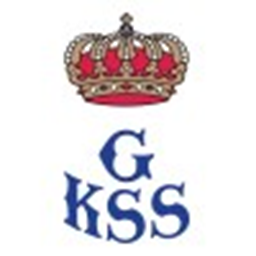 Notice to Competitors #12023-05-05; 17:00Update to Supplementary Sailing Instructions 3.1 & 3.2 3.1	The 1st Rounding mark and the Gate bouys will be RED automatic (motorized bouys)3.2 Upon a change of a leg, the replacement buoy will be a YELLOW CYLINDEROther: The race committee will communicate on VHF channel 72. 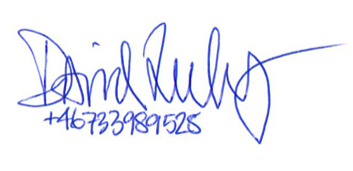 _________Race officer